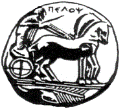 ΠΑΝΕΠΙΣΤΗΜΙΟ  ΠΕΛΟΠΟΝΝΗΣΟΥ	                                                                    ΔΙΕΥΘΥΝΣΗ ΑΚΑΔΗΜΑΙΚΩΝΚΑΙ ΦΟΙΤΗΤΙΚΩΝ ΘΕΜΑΤΩΝΦΟΙΤΗΤΙΚΗ ΜΕΡΙΜΝΑ ΠΑΤΡΑΣ ΑΝΑΚΟΙΝΩΣΗ ΓΙΑ ΥΠΟΒΟΛΗ ΑΙΤΗΣΗΣΑΝΑΝΕΩΣΗΣ  ΔΙΑΜΟΝΗΣ   ΦΟΙΤΗΤΩΝ ΠΟΥ ΔΙΑΜΕΝΟΥΝ ΣΤΙΣ ΕΣΤΙΕΣ  ΓΙΑ  ΤΟΑΚΑΔ. ΕΤΟΣ  2023 -2024Προς τους διαμένοντες Φοιτητές του Πανεπιστημίου Πελοποννήσου στις Εστίες ΚΟΥΚΟΣ,.   Γίνεται γνωστό στους Φοιτητές του Πανεπιστημίου Πελοποννήσου που διέμειναν  στις Εστίες ΚΟΥΚΟΣ  στην Πάτρα, κατά το προηγούμενο  ακαδ. Έτος 2022 – 2023 και επιθυμούν να ανανεώσουν την διαμονή τους και για το τρέχον  Ακαδ. Έτος 2023-2024 ότι : Θα πρέπει να αποστείλουν ηλεκτρονικά σε μορφή pdf στην ηλεκτρονική διεύθυνση konstantakop@uop.gr ή να καταθέσουν έντυπα στο γραφείο της Φοιτητικής Μέριμνας του Πανεπιστημίου Πελοποννήσου στο Ισόγειο του κτηρίου ΠΑΛΙΟΣ ΚΟΥΚΟΣ, την αίτηση και τα απαιτούμενα δικαιολογητικά τους από την Δευτέρα  4  Σεπτεμβρίου  2023 έως και την Παρασκευή 22 Σεπτεμβρίου 2023.Απαιτούμενα δικαιολογητικά:Αίτηση στέγασης  (το έντυπο υπάρχει παρακάτω, εκτυπώνετε και συμπληρώνεται ).Βεβαίωση της γραμματείας του Τμήματος ότι φοιτά με αναφορά στο χρόνο εγγραφής και στο διανυόμενο χρόνο σπουδών.Φωτοτυπία της Αστυνομικής ταυτότητας.Αναλυτική βαθμολογία  ανά εξεταστική περίοδο από το τμήμα που σπουδάζουν. Οι αλλοδαποί είναι υποχρεωμένοι να προσκομίσουν επιπλέον.              1.Αδεια παραμονής στην Ελλάδα2. Φωτοαντίγραφο διαβατηρίου.   Τα απαιτούμενα δικαιολογητικά να έχουν εκδοθεί πρόσφατα.Δεν θα αξιολογούνται αιτήσεις με ελλιπή δικαιολογητικά ΑΠΟ ΤΗΝ ΦΟΙΤΗΤΙΚΗ ΜΕΡΙΜΝΑ ΤΟΥ ΠΑ.ΠΕΛ ΣΤΗΝ ΠΑΤΡΑ.          Πληροφορίες: Κύριο: Κωνσταντακόπουλο Δημήτριο